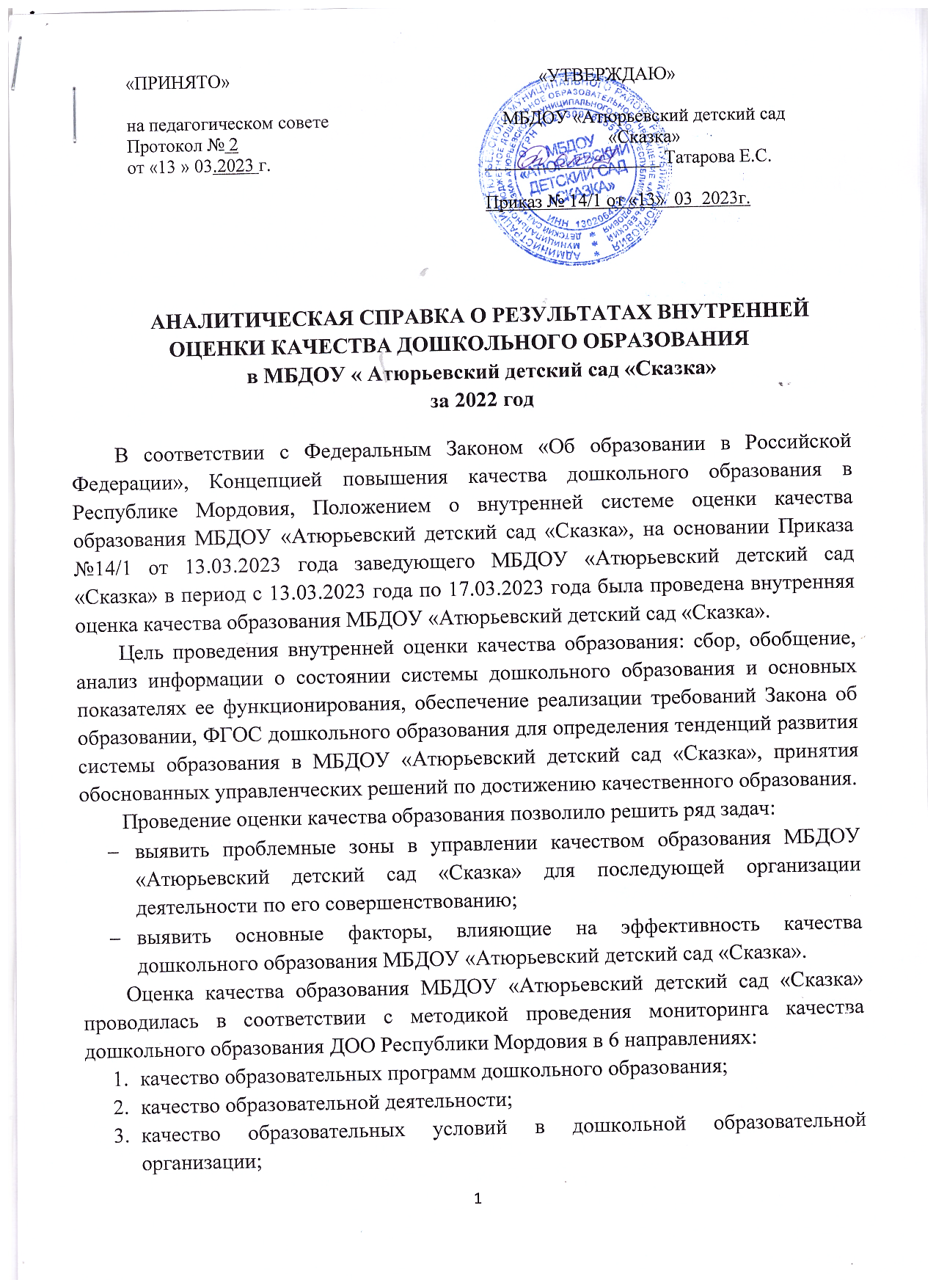       4.обеспечение здоровья, безопасности и качество услуг по присмотру и уходу;5.качество взаимодействия с семьями воспитанников;6.качество управления дошкольной образовательной организацией.В качестве диагностической основы использовался инструментарий для оценки качества образовательной деятельности методических рекомендаций, разработанных ЦНППМ «Педагог 13.ру».Для документирования результатов мониторинга по каждому направлению использовались технологические карты, в которых представлены показатели качества и индикаторы для их оценки – утверждения, описывающие определенный уровень качества по измеряемому показателю, с которым может согласиться или не согласиться оценивающий.Суммарная оценка каждого направления определялась из шести возможных состояний: низкое качество;требуется серьезная работа по повышению качества;качество стремится к базовому уровню;базовый уровень качества;хорошее качество;превосходное качество. Состав рабочей группы по организации мониторинга: Девятаева Т.И., воспитатель.Равочкина Н.Д., воспитатель. Равочкина А.С., воспитатель. Руководитель рабочей группы: Костькина Н.П, ст. воспитатель. Оценка качества образования МБДОУ «Атюрьевский детский сад «Сказка» проводилась через оценку определенных показателей членами творческой группы, самооценку воспитателей образовательной деятельности. 1. Качество образовательных программ дошкольного образованияВ рамках внутренней оценки качества образования МБДОУ «Атюрьевский детский сад «Сказка» была проведена оценка соответствия основной общеобразовательной программы дошкольного образования (ООП ДО) федеральному государственному образовательному стандарту дошкольного образования.Были проанализированы целевой, содержательный и организационный разделы, а также рабочая программа воспитания, представленность образовательных программ для потребителей на официальном сайте МБДОУ «Атюрьевский детский сад «Сказка»  и информационных стендах.В качестве источников данных для сбора информации в соответствии с программой мониторинга были использованы: структурированный анализ ООП ДО, АООП ДО МБДОУ «Атюрьевский детский сад «Сказка», изучение содержания стендов и официального интернет-сайта.В качестве диагностической основы была использована форма сбора первичных данных – карта анализа образовательной программы дошкольного образования с 6 показателями. В качестве основы системы показателей использовалось 40 индикаторов, каждый из которых представлен в виде утверждения, описывающего определенный уровень качества образовательной программы по измеряемому показателю, с которым соглашался или не соглашался оценивающий.Для мониторинга использовалась балльная оценка показателей качества по индикаторам: соответствует – 2 балла, частично соответствует – 1 балл, не соответствует – 0 баллов.Результаты оценки качества образовательных программ представлены в таблицах.Результаты оценки качества ООП ДОВыводы о качестве основной образовательной программы дошкольного образования: Хорошее качество образовательной программы ДООУправленческие решения на 2023 год: внесение дополнений и изменений в конкретные разделы и т.д.Если качество низкое, стремится к базовому, то управленческим решением может быть доработка образовательной программы, внесение дополнений и изменений в конкретные разделы и т.д.Если качество высокое, превосходное, то управленческим решением может быть распространение опыта планирования, представление образовательной программы на конкурсах, разработка управленческих проектов и т.д.Результаты оценки качества АООП ДОВыводы о качестве адаптированной основной образовательной программы дошкольного образования: низкое качествоУправленческие решения на 2023 год: качество низкое, стремится к базовому2. Качество образовательной деятельностиВ рамках внутренней оценки качества образования МБДОУ «Атюрьевский детский сад «Сказка» была проведена оценка качества образовательной деятельности по двум критериям: качество образовательных ориентиров и качества образовательного процесса. В качестве источников данных для сбора информации в соответствии с программой мониторинга были использованы: изучение работы педагогов членами рабочей группы и самоанализ педагогов МБДОУ «Атюрьевский детский сад «Сказка».В самооценке образовательной деятельности приняли участие количество воспитателей МБДОУ «Атюрьевский детский сад «Сказка». В качестве диагностической основы была использована форма сбора первичных данных – карта анализа образовательных ориентиров с 11 показателями и карта анализа образовательного процесса с 6 показателями. Индикаторы, представленные в виде утверждений, явились основой для оценки и самооценки педагогов.Для мониторинга использовалась балльная оценка показателей качества по индикаторам: соответствует – 2 балла, частично соответствует – 1 балл, не соответствует – 0 баллов. Выведен средний показатель.Результаты оценки качества образовательной деятельности представлены в таблицах.Результаты оценки и самооценки качества образовательных ориентировРезультаты оценки и самооценки качества образовательного процессаКоличество баллов по направлению «Образовательная деятельность» – 152Выводы о качестве образовательной деятельности: хорошее качество Управленческие решения на 2023 год: совершенствование системы методической работы , самообразование педагогов и т.д.3. Качество образовательных условийВ рамках внутренней оценки качества образования МБДОУ «Атюрьевский детский сад «Сказка» была проведена оценка качества образовательных условий по 4 критериям: психолого-педагогические условия, кадровые условия, материально-техническое обеспечение, информационное обеспечение.В качестве источников данных для сбора информации в соответствии с программой мониторинга были использованы: открытые источники информации, официальный интернет-сайт ДОО; нормативно-правовая документация; личные дела педагогов; опросы педагогов; анализ предметно-пространственной среды, библиотечного и методического фонда, ИКТ.В качестве диагностической основы была использована форма сбора первичных данных – карты анализа образовательных условий. При оценивании критерия «Качество психолого-педагогических условий» оценивалась деятельность по 7 показателям; по критерию «Качество кадровых условий» – по 7 показателям; по критерию «Качество материально-технические условия» – по 5 показателям; по критерию «Информационное обеспечение» – по 3 показателям.Для мониторинга использовалась балльная оценка показателей качества по индикаторам: соответствует – 2 балла, частично соответствует – 1 балл, не соответствует – 0 баллов.Результаты оценки качества образовательных условий представлены в таблицах.Результаты оценки качества психолого-педагогических условийРезультаты оценки качества кадровых условийРезультаты оценки качества материально-технического обеспеченияРезультаты оценки качества информационного обеспеченияКоличество баллов по направлению «Образовательные условия» -217Выводы о качестве образовательного процесса: хорошее качество Управленческие решения на 2023 год: оснащение групп пособиями, игровыми, развивающими системами, приобретение литературы, психологическая и методическая работа с педагогами и т.д.4. Качество взаимодействия с семьями воспитанниковВ рамках внутренней оценки качества образования МБДОУ «Атюрьевский детский сад «Сказка» была проведена оценка качества взаимодействия с семьями воспитанников по трем группам показателей: участие родителей (законных представителей) в образовательной деятельности; индивидуальная поддержка развития детей в семье; удовлетворенность родителей качеством предоставляемых ДОО услуг.В качестве источников данных для сбора информации в соответствии с программой мониторинга были использованы: результаты анализа документации отдельных педагогов и в целом ДОО; анализ новостной информации официального сайта, разделов обратной связи; устный опрос педагогов ДОО и родителей.В качестве диагностической основы была использована форма сбора первичных данных – карты анализа взаимодействия с семьями воспитанников.Критерий «Качество участия родителей в образовательной деятельности» оценивался по 4 показателям;  критерий «Качество удовлетворенности родителей качеством предоставляемых ДОО услуг» – по 4 показателям, критерий «Качество удовлетворенности родителей качеством предоставляемых ДОО услуг» – по 3 показателям.Для мониторинга использовалась балльная оценка показателей качества по индикаторам: соответствует – 2 балла, частично соответствует – 1 балл, не соответствует – 0 баллов.Результаты оценки качества взаимодействия с семьями воспитанников представлены в таблицах.Результаты оценки качества участия родителей в образовательной деятельностиРезультаты оценки качества индивидуальной поддержки развития детей в семьеРезультаты оценки качества удовлетворенности родителей качеством предоставляемых ДОО услугКоличество баллов по направлению «Взаимодействие с семьями воспитанников» – 87Выводы о качестве взаимодействие с семьями воспитанников: хорошее качество Управленческие решения на 2023 год: включение родителей в управление ДОО, планирование образовательного процесса и разные формы обучения и воспитания детей, обучение педагогов через активные формы методической работы, и т.д.5. Качество обеспечения здоровья, безопасности и качество услуг по присмотру и уходуВ рамках внутренней оценки качества образования МБДОУ «Атюрьевский детский сад «Сказка» была проведена оценка качества обеспечения здоровья, безопасности и качество услуг по присмотру и уходу МБДОУ «Атюрьевский детский сад «Сказка» по двум критериям: качество обеспечения здоровья детей и услуг по присмотру и уходу; качество обеспечения безопасности детей.В качестве источников данных для сбора информации в соответствии с программой мониторинга были использованы: опрос педагогов ДОО; осмотр групп и территории ДОО; анализ и оценка организации питания; наблюдение за организацией присмотра и ухода за детьми в группах ДОО, на прогулке; анкетирование и опросы родителей.В качестве диагностической основы были использованы формы сбора первичных данных – карта анализа обеспечения здоровья и услуг по присмотру и уходус 9 показателями и карта анализа безопасности с 5 показателями. Для мониторинга использовалась балльная оценка показателей качества по индикаторам: соответствует – 2 балла, частично соответствует – 1 балл, не соответствует – 0 баллов.Результаты оценки качества обеспечения здоровья, безопасности и качество услуг по присмотру и уходу представлены в таблицах.Результаты оценки качества обеспечения здоровья и услуг по присмотру и уходуРезультаты оценки качества обеспечения безопасности детейКоличество баллов по направлению «Обеспечение здоровья, безопасности и качество услуг по присмотру и уходу» – 151Выводы о качестве обеспечения здоровья, безопасности и качество услуг по присмотру и уходу: хорошее качество.Управленческие решения на 2023 год: приведение в соответствие документации, организация закаливания детей, организация социального партнерства, создание системы взаимодействия с органами гражданской обороны, спасательными службами и т.д.6. Качество управления ДООВ рамках внутренней оценки качества образования МБДОУ «Атюрьевский детский сад «Сказка» была проведена оценка качества управления по шести критериям: документирование образовательной деятельности ДОО; управление организацией работы с детьми; управление качеством дошкольного образования в ДОО; управление персоналом ДОО; управление организационными процессами; программа развития ДОО.В качестве источников данных для сбора информации в соответствии с программой мониторинга были использованы: самооценка руководителя ДОО уровня эффективности своей деятельности; анкетирование и опросы родителей и сотрудников; качественный и количественный анализ данных, полученной информации. Для мониторинга использовалась балльная оценка показателей качества по индикаторам: соответствует – 2 балла, частично соответствует – 1 балл, не соответствует – 0 баллов.Результаты оценки качества управления ДОО представлены в таблице.Результаты оценки качества управления дошкольной образовательной организацииКоличество баллов по направлению «Управление ДОО» – 104Выводы о качестве управления: хорошее качество Управленческие решения на 2023 год: оптимизация управленческой деятельности, организация наставничества, введение новых образовательных услуг и т.д.№ п/пПоказатель качестваИтоговый показатель1.Наличие программы. Ее информационная открытость82.Структурные компоненты программы73.Целевой раздел образовательной программы84.Планируемые результаты образовательной программы и способы их оценки85.Содержательный раздел образовательной программы146.Организационный раздел  образовательной программы 19Итого 64№ п/пПоказатель качестваИтоговый показатель1.Наличие программы. Ее информационная открытость02.Структурные компоненты программы03.Целевой раздел образовательной программы04.Планируемые результаты образовательной программы и способы их оценки05.Содержательный раздел образовательной программы06.Организационный раздел  образовательной программы 0Итого 0№ п/пПоказатель качестваПоказатель оценкиПоказатель самооценки1.Полноценное проживание ребёнком всех этапов детства, обогащение детского развития332.Построение образовательной деятельности на основе индивидуальных особенностей каждого ребёнка, при котором сам ребёнок становится активным в выборе содержания своего образования333.Содействие и сотрудничество детей и взрослых, признание ребёнка полноценным участником образовательных отношений334.Поддержка инициативы детей в различных видах деятельности445.Сотрудничество ДОО с семьями воспитанников446.Приобщение детей к социокультурным нормам, традициям семьи, общества и государства557.Формирование познавательных интересов и познавательных действий ребёнка через включение в различные виды деятельности448.Возрастная адекватность дошкольного образования339.Учёт этнокультурной ситуации развития детей4410.Понимание ребенка, его состояния и развития7711.Понимание качества образовательной деятельности1111Итого 5151Средний показатель	5151№ п/пПоказатель качестваПоказатель оценкиПоказатель самооценкиПоказатель самооценки1.Познавательное развитие детей1818182.Художественно-эстетическое развитие детей2525253.Речевое развитие2020204.Социально-коммуникативное развитие1818185.Физическое развитие1212126.Проектная деятельность детей888Итого 101101101Средний показатель101101101№ п/пПоказатель качестваПоказатель оценки1.Уважение взрослых к человеческому достоинству детей92.Использование форм и методов работы с детьми, соответствующих возрастным и индивидуальным особенностям воспитанников103.Взаимодействие взрослых и детей, ориентированное на интересы и возможности ребенка и учитывающее социальную ситуацию развития94.Поддержка взрослыми положительного, доброжелательного взаимодействия детей105.Поддержка инициативы и самостоятельности детей в разных видах деятельности106.Возможность выбора детьми материалов, видов активности, участников совместной деятельности и общения87.Взаимодействие взрослых и детей с ОВЗ / детей-инвалидов 0Итого 56№ п/пПоказатель качестваПоказатель оценки1.Профессиональная квалификация педагогов122.Профессиональное развитие педагогов103.Кадровое обеспечение. Педагогические работники ДОО114.Организация профессионального развития педагогических работников на уровне ДОО125.Совершенствование педагогической работы. Предоставление обратной связи, консультационное и учебно-методическое сопровождение166.Кадровое обеспечение реализации административных, учебно-вспомогательных и хозяйственно-обслуживающих функций в ДОО87.Рабочая нагрузка и условия труда педагогов18Итого 87№ п/пПоказатель качестваПоказатель оценки1.Предметно-пространственная среда (ППС) группового помещения122.Предметно-пространственная среда (ППС) на свежем воздухе, доступная воспитанникам группы (прогулочный участок)123.Предметно-пространственная среда ДОО, доступная воспитанникам группы вне группового помещения104.Предметно-пространственная среда ДОО на свежем воздухе, доступная всем воспитанникам ДОО (без учета выделенных групповых пространств)85.Помещения для отдыха, делового общения и повышения квалификации педагогов6Итого 48№ п/пПоказатель качестваПоказатель оценки1.Учебно-методическое обеспечение ДОО112.Библиотечно-информационное обеспечение. Управление знаниями83. Информационно-коммуникативные технологии в ДОО7Итого 26№ п/пПоказатель качестваПоказатель оценки1.Участие родителей (законных представителей) в управлении ДОО и планировании образовательного процесса82.Включение родителей (законных представителей) в образовательный процесс73.Организация совместных с семьями массовых мероприятий в ДОО74.Организация совместных массовых мероприятий вне ДОО5Итого27№ п/пПоказатель качестваПоказатель оценки1.Организация индивидуальной поддержки развития детей в семье на уровне управления ДОО92.Организация индивидуальной поддержки развития детей в семье на уровне группы93.Организация индивидуальной поддержки развития детей в семье на уровне работы специалистов104.Взаимодействие с родителями (законными представителями)  через интернет-ресурсы10Итого38№ п/пПоказатель качестваПоказатель оценки1.Организация оценки удовлетворенности родителей качеством предоставляемых ДОО услуг на уровне управления ДОО92.Организация оценки удовлетворенности родителей качеством предоставляемых ДОО услуг на уровне группы73.Организация оценки удовлетворенности родителей качеством предоставляемых ДОО услуг на уровне работы специалистов6Итого22№ п/пПоказатель качестваПоказатель оценки1.Состояние здоровья воспитанников102.Санитарно-гигиенические условия163.Гигиена и формирование культурно-гигиенических навыков74.Усилия по сохранению и укреплению здоровья75.Качество питания76.Организация процесса питания87.Отдых. Релаксация. Сон 38.Специальный уход39.Организация медицинского обслуживания9Итого70№ п/пПоказатель качестваПоказатель оценки1.Безопасность группового помещения142.Безопасность внутреннего помещения ДОО (внегруппового)203.Безопасность территории ДОО184.Регулярные действия по обеспечению безопасности в ДОО165.Контроль за чрезвычайными ситуациями и несчастными случаями13Итого81№ п/пПоказатель качестваПоказатель оценки1.Документирование образовательной деятельности ДОО192.Управление организацией работы с детьми ДОО163.Управление качеством дошкольного образования в ДОО184.Управление персоналом ДОО185.Управление организационными процессами ДОО166.Программа развития ДОО17Итого 104